STANDARD FORM OF ENGAGEMENT FOR SUPPORTING ARTISTSincorporating thePact/Equity Supporting Artists Agreement (hereinafter referred to as “the Agreement”)effective from January 6th 2020 (as amended May 31st 2021)PRODUCTION:BASE:DATE:Section AProduction Company: 			(“the Producer”)	Phone No:			Address:								Email:					Section BSupporting Artist:							Phone No:Address:								Email:Section CAgent:									Phone No:Address:								Email:Section DThe Artist shall render services to the Producer as a Supporting Artist on the following date(s):Section EThe minimum Basic Fee shall be [   ] Number of days engaged:		x [   ] = Number of night calls / public holidays worked (50% enhancement):	x [   ] = 	Overtime @ 1/6 per hour:	Number of hours:	x applicable rate = 	Costume Fitting Payment(s):Up to four hours - half daily rate		x [   ] = In excess of four hours- full daily rate		x [   ] = Holiday Entitlement:								x 10.77% =Supplementary Payments (not to be included in the holiday pay):SP1 (Creative Contribution)							x [   ] = SP2 (Performance Skill)							x [   ] = SP3 (Provision of Personal Property/Service)				x [   ] =Travel allowance (if applicable) 						= [   ]TOTAL:Terms and ConditionsData Protection The Producer shall process the Artist’s personal data in accordance with the General Data Protection Regulation EU 2016/679, the Data Protection Act 2018 and any other UK or EU laws and regulations relating to personal data and privacy as may be in force in the UK from time to time.The Artist acknowledges that the Producer shall collect, use and otherwise process certain personal data of the Artist for purposes connected with the relationship under this engagement, including the Producer fulfilling its obligations under this engagement and complying with legal and regulatory obligations.The Artist acknowledges that special category personal data (including the Artist’s membership of Equity), and personal data relating to criminal convictions and offences (if any), of the Artist is processed by the Producer for the purposes connected with the relationship under this engagement, including where permitted under employment legislation or to determine occupational suitability.The Producer may share the Artist's data with members of the production team, the distributor, legal and regulatory authorities, future employers and potential purchasers of the Producer (or any of its assets or business), affiliates, group companies, professional advisors and other parties which provide products or services to the Producer. If the Producer transfers the Artist’s data outside of the European Economic Area, it shall take reasonable steps to ensure its security and confidentiality. The Producer may also share the Artist’s data with the Union and the Artist acknowledges that the Union shall collect, use and process certain personal data of Artist for purposes connected with the Artist’s engagement.The Producer is required to maintain personal data that is accurate and may ask the Artist to update their personal data at any time. The Artist shall, in any event, inform the Producer as soon as reasonably practicable of any changes to their personal data.The Artist has certain rights in respect of their personal data (such as access, rectification and portability) and further information about those rights and the processing of personal data by the Producer generally can be found by visiting the Producer’s data protection/privacy policy at: [insert URL] or can otherwise be obtained from the Producer upon reasonable written request.The AgreementThis contract shall incorporate all the terms of the Agreement. ConsentThe Artist hereby grants all consents under the Copyright, Designs and Patents Act 1988 or any statutory modification or re-enactment thereof for the time being in force which the Producer may require for the making and use of the Production subject to the restrictions on use of the Production contained herein and in the Agreement and in any other agreement current at the time of such use between Pact and Equity in relation to any means of distribution now known or hereafter developed. The Artist grants all necessary consents for all and any rights and additional uses to be exercised in accordance with the Agreement.As WITNESS the hands of the Parties hereto the date first before written:The Producer (Authorised Signatory):The Supporting Artist: 	VAT No (if applicable):N. I. Number:[NB: All payments are exclusive of VAT.  Where the Artist is registered for VAT, it shall be his or her responsibility to send a valid VAT invoice to the Producer for each payment to be made to him/her.]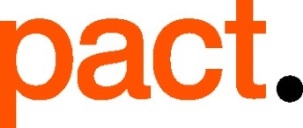 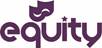 